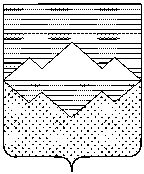 АДМИНИСТРАЦИЯСУЛЕИНСКОГО ГОРОДСКОГО ПОСЕЛЕНИЯСАТКИНСКОГО МУНИЦИПАЛЬНОГО РАЙОНАЧЕЛЯБИНСКОЙ ОБЛАСТИПОСТАНОВЛЕНИЕВ соответствии с Федеральным законом от 06.10.2003г. №131-ФЗ "Об общих принципах организации местного самоуправления в РФ", Постановлением Губернатора Челябинской области от 19.09.2012 года №479-П «О правилах охраны жизни людей на водных объектах Челябинской области» в целях осуществления мер по предупреждению несчастных случаев на водоемах на территории Сулеинского городского поселения ПОСТАНОВЛЯЮ:Утвердить План реализации мероприятий по обеспечению безопасности  людей на водоемах Сулеинского городского поселения в 2021 году (Приложение).Признать утратившему силу Постановление Администрации Сулеинского городского поселения от 30.12.2019 года № 88 «Об обеспечении безопасности людей на водоемах Сулеинского городского поселения в 2020 году»Настоящее Постановление вступает в силу с момента его подписания.Опубликовать настоящее постановление на официальном сайте администрации Саткинского муниципального района – на странице Сулеинское городское поселение.Контроль за выполнением настоящего постановления возложить на специалиста 2 категории администрации Сулеинского городского поселения Чухланцеву А.Н.Глава Сулеинского городского поселения                                                      В.Г. Губайдулина   Приложениек Постановлению АдминистрацииСулеинского городского поселенияот 04.03.2021г. № 20ПЛАН мероприятий по предупреждению несчастных случаев на водоемах Сулеинского городского поселения в 2021 годуот 04.03.2021 года № 20        п. СулеяОб обеспечении безопасности людей на водоемах Сулеинского городского поселения в 2021 году№ п/пМероприятие по предупреждению несчастных случаев на водоемахСрок исполненияРазработка и осуществление мероприятий по обеспечению безопасности людей на водных объектах на территории Сулеинского городского поселенияапрель-майОрганизация патрулирования и рейдов на водоемах с целью укрепления правопорядка и обеспечения безопасности людей на водемай-сентябрьПроведение систематического анализа причин гибели и травматизма людей на воде, выработка совместных профилактических мероприятий среди населениямай-сентябрьОрганизация разъяснительной работы с населением по мерам безопасности и предупреждения несчастных случаев на водоемах, как в летний, так и в зимний периодыянварь – март октябрь - декабрьПроведение профилактических бесед и занятий по правилам безопасности на воде и на льдуянварь – март октябрь - декабрьОрганизация показа кинофильмов (видеофильмов) по обеспечению безопасности детей на воде в общеобразовательных учебных заведенияхянварь – март октябрь - декабрь